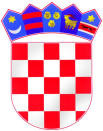 REPUBLIKA HRVATSKASPLITSKO-DALMATINSKA ŽUPANIJAGRAD SPLITOSNOVNA ŠKOLA ŽRNOVNICAHRVATSKIH VELIKANA 4121251 ŽRNOVNICAKLASA:       011-05/23-01/1                                                                                                                                             URBROJ:     2181-1-266-02-23-1  Žrnovnica, 21. lipnja 2023.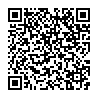 Sukladno člancima 3. i 4. Pravilnika o načinu objave Pravilnika o radu (Narodne novine broj 146/14) ravnateljica Osnovne škole Žrnovnica donosiODLUKUo objavi Pravilnika o raduŠkolski odbor Osnovne škole Žrnovnica donio je Pravilnik o radu na sjednici održanoj dana 21. lipnja 2023. godine.Pravilnik o radu biti će objavljen na oglasnoj ploči u zbornici dana 21. lipnja 2023. godine a stupa na snagu istekom osmoga dana od dana objave.Nakon stupanja na snagu, istoga dana,  Pravilnik o radu bit će objavljen na  mrežnim stranicama Osnovne škole Žrnovnica.Na zahtjev radnika i o trošku radnika ravnateljica je dužan radniku omogućiti izradu preslike  Pravilnika o radu.Ova Odluka objavljuje se na oglasnoj ploči u zbornici Osnovne škole Žrnovnica.Ravnateljica:                                                                                                                           Matija Šitum, prof.